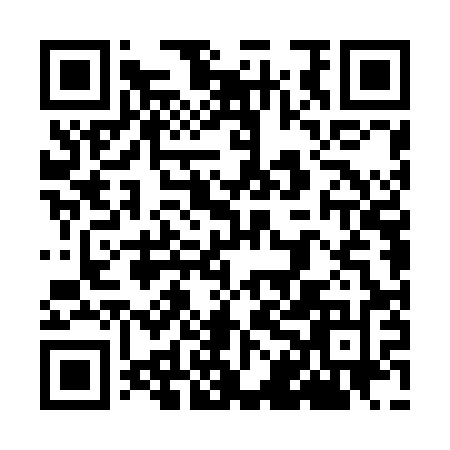 Ramadan times for Alghero, ItalyMon 11 Mar 2024 - Wed 10 Apr 2024High Latitude Method: Angle Based RulePrayer Calculation Method: Muslim World LeagueAsar Calculation Method: HanafiPrayer times provided by https://www.salahtimes.comDateDayFajrSuhurSunriseDhuhrAsrIftarMaghribIsha11Mon5:145:146:4412:374:446:306:307:5512Tue5:125:126:4312:364:456:316:317:5613Wed5:105:106:4112:364:466:326:327:5714Thu5:095:096:3912:364:466:336:337:5815Fri5:075:076:3812:354:476:346:348:0016Sat5:055:056:3612:354:486:356:358:0117Sun5:035:036:3512:354:496:366:368:0218Mon5:025:026:3312:354:506:376:378:0319Tue5:005:006:3112:344:516:386:388:0420Wed4:584:586:3012:344:516:396:398:0521Thu4:564:566:2812:344:526:406:408:0722Fri4:544:546:2612:334:536:416:418:0823Sat4:534:536:2512:334:546:426:428:0924Sun4:514:516:2312:334:546:436:438:1025Mon4:494:496:2112:334:556:446:448:1126Tue4:474:476:2012:324:566:456:458:1327Wed4:454:456:1812:324:576:466:468:1428Thu4:444:446:1612:324:576:486:488:1529Fri4:424:426:1512:314:586:496:498:1630Sat4:404:406:1312:314:596:506:508:1731Sun5:385:387:111:316:007:517:519:191Mon5:365:367:101:306:007:527:529:202Tue5:345:347:081:306:017:537:539:213Wed5:325:327:071:306:027:547:549:224Thu5:305:307:051:306:027:557:559:245Fri5:295:297:031:296:037:567:569:256Sat5:275:277:021:296:047:577:579:267Sun5:255:257:001:296:047:587:589:288Mon5:235:236:591:286:057:597:599:299Tue5:215:216:571:286:068:008:009:3010Wed5:195:196:551:286:068:018:019:32